Auftrag Verfahrenszugang für das ekom21-Verfahren  
allgemeiner-Datentransfer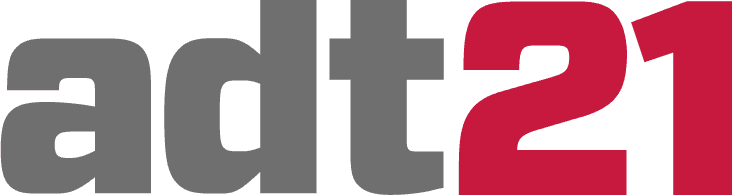 ekom21-Kunde (Auftraggeber*in)Benutzer*in soll folgende Zugriffsberechtigungen erhalten:  web und/oder  sftpFür folgende Applikationen (z.B. owi21, emeld21, newsystem etc.)3	keine Eintragung = unbefristet4	Über welche/n Mitarbeiter/in bzw. Fachbereich wurde Ihnen der Zugang zum adt21-Portal empfohlen/vermittelt?
	Diese Information wird für etwaige, interne Rückfragen der Registrierungsstelle beim entsprechenden Fachbereich
              benötigt.Generell gilt, dass die Daten prinzipiell nach der Verarbeitung durch die ekom21 gelöscht werden, spätestens aber vier Wochen nach der Bereitstellung.ekom21 – KGRZ HessenRegistrierungsstelleKnorrstraße 3034134 KasselKundeKommune/FirmaStraßePLZ OrtNachnameAmts-/GeschäftsleitungDienstl. TelefonVornameDienstl. eMailNachnameDienstl. TelefonVornameDienstl. eMailAmt / InstitutionUser-ID2Außenstelle11  wenn nicht Kunden-Anschrift1  wenn nicht Kunden-Anschrift2 User-ID der ekom21, soweit vorhanden2 User-ID der ekom21, soweit vorhandenBerechtigung für folgende AnwendungUpload
(senden)Download
(empfangen)Bemerkungen 
(Mit welcher Anwendung/Programm wird die zu übertragende Datei erstellt?)Zugang befristet bis:3Hinweis:Wenn der Zugang 730 Tage nicht verwendet wurde (= keine Anmeldung) erfolgt eine automatische Löschung des Users und der dazugehörigen Daten.Ihr/e Ansprechpartner*in
ekom214Allgemeine Bemerkung